Brukerveiledning til registreringsskjema - Stadnamn i NordlandArkiv i Nordland setter pris på den store responsen på Stadnamn-kartet. For at vi skal kunne korrigere eller legge til nye navn har vi behov for utfyllende informasjon. Dersom du har tilbakemeldinger til navn i kartet, vennligst benytt registreringsskjemaet. Se brukerveiledning under for krav til utfylling. Skjema og/eller spørsmål sendes til post@nfk.no. Merkes med: Stadnamn [Kommune].Hvordan fylle ut skjema?Åpne dokumentet “Stedsnavnskjema”. Fyll ut feltene øverst: kommune, område, navn på hvem som har fylt ut skjema og hvem som er informanter.Fyll så ut stedsnavn og tilhørende informasjon om navnet. Hvert navn må gis et eget nummer som merkes av på et kart. Stedsnavn fylles ut på normalform, det vil si i tråd med vanlig norsk rettskriving. Eksempel: Navnet “Haugen” selv om uttale kan være “Høuen”.Noter riktig preposisjon (på, i, e.l.).Feltet “Lokalitet” skal beskrive området. Eksempel: haug, li, slette, skjær, holme, ås, osv.I feltet “Tilleggsopplysninger” kan man gi andre opplysninger om stedsnavnet. For eksempel opphavet til navnet, uttale eller annet.I feltet “Kategori” må det oppgis om det dreier seg om et nytt navn eller en korrigering av tidligere registrerte navn.Se vedlagte eksempler av ferdig utfylt skjema og kartutsnitt.Stedsnavnskjema – Stadnamnprosjektet i Nordland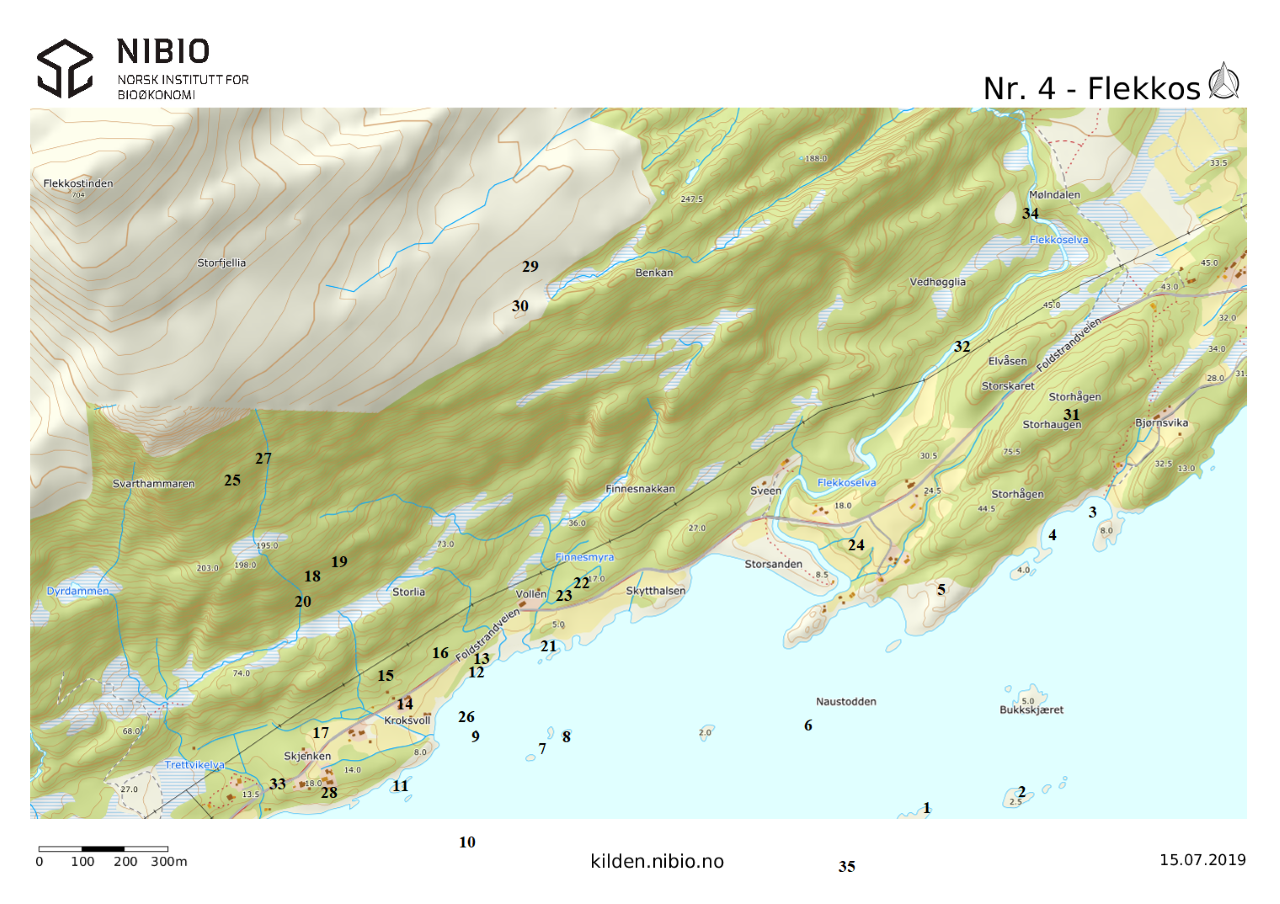 Kommune: Steigen kommuneKommune: Steigen kommuneKommune: Steigen kommune Område: Flekkos Område: Flekkos Område: FlekkosRegistreringen er gjort avNavn og adresse: Ola Nordland, Nordlandsveien 123, 8020 BodøNavn og adresse: Ola Nordland, Nordlandsveien 123, 8020 BodøNavn og adresse: Ola Nordland, Nordlandsveien 123, 8020 BodøNavn og adresse: Ola Nordland, Nordlandsveien 123, 8020 BodøNavn og adresse: Ola Nordland, Nordlandsveien 123, 8020 Bodøe-postadresse:ola.nordland@gmail.comTlf. 751 01010        Informant:Ingrid NormannPer Arne NormannInformant:Ingrid NormannPer Arne NormannFødt år:19401940Tlf.750 20202750 20201Nr. (påføres kartet)Stadnamn/stedsnavn (Normalform)Preposisjon (på, i, osv.)Lokalitet (teig, haug, li, osv.)Gårds- og bruksnr.                           ( …/…)Tilleggsopplysning (Uttale, bakgrunn for navnet og andre relevante opplysninger)Kategori(nytt navn eller korrigering?)1Ytter-Langskjæretpåskjær97/Motsatt plassering som i kartet til Stadnamnprosjektet. Ytterste skjær er alltid lengst ute i fjorden, mens innerste er lengst innover i fjorden. Korrigering2Inner-Langskjæretpåskjær97/Jf. Nr. 1Korrigering3Bjønnsvikaivik97/4Visstnok usikkerhet om plassering i stadnamnprosjektet. Selve Bjønnsvika er vika nedenfor. Husene stod tidligere på Ørtuva, men nytt tun bygd opp i Bjønnsvika ca. år 1900 av Ole Ørtuv (1873-1964).Korrigering4Båtvikaivik97/497/4 hadde naust her tidligere. Stod i alle fall til en gang på 1950-tallet. Folk i Flekkos hadde båtene sine her tidligere ved dårlig vær (småbåter).Nytt navn5Sandfalletiskred97/4Mye gjengrodd område nu. Vises langt utover Folda.Nytt navn